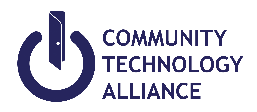 Condado de Santa Cruz HMIS
Formulario Estandarizado  Incluyendo FEMA- AdultoEste formulario está diseñado para ser completado por un proveedor de servicio mientras entrevista a un cliente.Un formulario estandarizado diferente debe ser llenado para cada miembro del hogar. Yo, (Cliente adulto o Jefe de familia) certifico que la información que he proporcionado aquí es verdadera / correcta a mi leal saber y entender.Información del hogar    Es el cliente: Adulto solo(a)        Adulto acompañado      Información del hogar    Es el cliente: Adulto solo(a)        Adulto acompañado      Información del hogar    Es el cliente: Adulto solo(a)        Adulto acompañado      Información del hogar    Es el cliente: Adulto solo(a)        Adulto acompañado      Información del hogar    Es el cliente: Adulto solo(a)        Adulto acompañado      Si marcó adulto solo(a)Ir a la sección de Información de PerfilIr a la sección de Información de PerfilIr a la sección de Información de PerfilIr a la sección de Información de PerfilSi marcó adulto acompañado¿Es usted la Cabeza del Hogar (C.H.)??         ¿Es usted la Cabeza del Hogar (C.H.)??         Si                              NoSi                              NoSi usted vive acompañado(a), ¿Cuál es su relación con la cabeza del hogar?MaridoEsposaHija 
HijoPadreMadreHermana Hermano Compañera de cuarto Nieto/aMaridoEsposaHija 
HijoPadreMadreHermana Hermano Compañera de cuarto Nieto/aTía Tío Sobrina Sobrino Abuelo/aPareja Socio doméstico Otro
Hijastra
HijastroTía Tío Sobrina Sobrino Abuelo/aPareja Socio doméstico Otro
Hijastra
Hijastro  Información de perfil  Información de perfil  Información de perfil  Información de perfilNúmero De Seguro SocialNombreSegundo NombreSegundo NombreApellidoNombre alternativo
( Si hay múltiple, nombres alternativos, seperar con comas)Culidad Del Nombre Actual Reportó el nombre completo
  Reportó nombre parcial, calle, o código postal  No lo sabe 
  Se niega a contestar  No lo sabe 
  Se niega a contestarVeterano Militar de U.S.  
 (si su respuesta fue Si, por favor completa las siguientes preguntas sobre servicio military)  Si 
 No  No lo sabe 
  Se niega a contestar  No lo sabe 
  Se niega a contestar
 Discapacidad 
 Si 
 No  No lo sabe 
  Se niega a contestar  No lo sabe 
  Se niega a contestar  No lo sabe 
  Se niega a contestarNúmero De Teléfono PrimarioDatos DemográficosDatos DemográficosDatos DemográficosFecha De Nacimiento 	/	/	 [Mes/Día/Año] 	/	/	 [Mes/Día/Año]Sexo Mujer
 Hombre  Transgénero de hombre a mujer  Transgénero de hombre a hombre No se identifica como hombre, mujer, o transgénero No lo sabe Se niega a contestarEtnicidad  No hispano/No Latino  Hispano/Latino  Cliente no sabe  Cliente se rehúsaRaza 
 Indio Americano o Nativo de Alaska Asiático  Negro o Afro Americano  Nativo Hawaiano o  de las Islas del Pacifico  Blanco (Caucásico)  Cliente no sabe   Cliente se rehúsaInformación de VeteranosVeterano Militar de U.S.  
  Si contesta positiva, seguir con las preguntas siguientesAño que empezo servicio militar ___________Año que termino Servicio militar
___________teatro de operativos:
segundo guerra mundial  Si 
 No  Cliente no sabe
  Cliente se rehúsaguerra Korea  Si 
 No Cliente no sabe 
 Cliente se rehúsa 
 guerra de Vietnam 
  Si 
 No Cliente no sabe 
 Cliente se rehúsa
guerra del gofo Persico  Si 
 No Cliente no sabe 
 Cliente se rehúsa
guerra de Afganistán  Si 
 No Cliente no sabe 
 Cliente se rehúsa
guerra de Irak (Libertad)  Si 
 No Cliente no sabe 
 Cliente se rehúsa
gerra de Irak (Nuevo Amanecer)  Si 
 No Cliente no sabe 
 Cliente se rehúsa
operativos otros  Si 
 No Cliente no sabe 
 Cliente se rehúsa
  Rama militarEjército Fuerza Aerea Armada 
Marina Guardacostas 
 Cliente no sabe 
 Cliente se rehúsa
 Estado de descarga Honorable
 General Bajo Condiciones Honorables
  En condiciones diferentes a las honorables (OTH)
  Mala conducta Deshonroso Sin caracterizarCliente no sabe 
Cliente se rehúsa3. 917A Situación de vivienda3. 917A Situación de vivienda3. 917A Situación de viviendaTipo de ResidenciaSituación de pérdida de vivienda  Lugar no apto para residencia humana (ej., vehículo, edifico abandonado, bus/tren/estación del metro /aeropuerto /o cualquier lugar en la intemperie)
 Refugio de Emergencia, incluyendo hotel o motel pagado con cupón de Refugio de Emergencia O casa de acogida para refugio pagado por RHYRefugio seguroSituación institucional 
 Hogar de crianza temporal
 Hospital u otro centro médico residencial no psiquiátrico
 Cárcel, prisión, o centro de detención juvenile
 Centro de cuidado de largo plazo o residencia para adultos mayors
 Hospital psiquiátrico u otro centro psiquiátrico
 Centro de desintoxicación o tratamiento de abuso de sustanciasSituación de vivienda temporal y permanente Proyecto residencial o de rehabilitación temporario sin criterio de ser desamparado
 Hotel o motel pagado sin un cupón de Refugio de Emergencia
 Vivienda temporal para personas sin hogar, incluyendo jóvenes sin hogar
 Casa de acogida (sin crisis) Quedándose o viviendo con amigos      Quedándose o viviendo con familia  Arrendado por el cliente, con subsido de vivienda de GPD TIP Arrendado por el cliente, con subsido de vivienda de VASH
 Vivienda permanente para personas que antes no tenían hogar (Sin Incluir RRH)
 Alquilado por el cliente, con subsidio de RRH (realojamiento rápido) o equivalente
 Alquilado por el cliente, con subsidio de HCV (Sección 8) (inquilino, o basado en proyecto)
 Alquilado por el cliente en una unidad de alojamiento publica
 Propiedad del cliente, sin subsido de vivienda Propiedad del cliente, con subsido de vivienda
 Propiedad del cliente donde actualmente recibe subsidio Propiedad del cliente donde actualmente no recibe subsidioOtro
Cliente no sabe                                  Cliente se rehúsaSituación de pérdida de vivienda  Lugar no apto para residencia humana (ej., vehículo, edifico abandonado, bus/tren/estación del metro /aeropuerto /o cualquier lugar en la intemperie)
 Refugio de Emergencia, incluyendo hotel o motel pagado con cupón de Refugio de Emergencia O casa de acogida para refugio pagado por RHYRefugio seguroSituación institucional 
 Hogar de crianza temporal
 Hospital u otro centro médico residencial no psiquiátrico
 Cárcel, prisión, o centro de detención juvenile
 Centro de cuidado de largo plazo o residencia para adultos mayors
 Hospital psiquiátrico u otro centro psiquiátrico
 Centro de desintoxicación o tratamiento de abuso de sustanciasSituación de vivienda temporal y permanente Proyecto residencial o de rehabilitación temporario sin criterio de ser desamparado
 Hotel o motel pagado sin un cupón de Refugio de Emergencia
 Vivienda temporal para personas sin hogar, incluyendo jóvenes sin hogar
 Casa de acogida (sin crisis) Quedándose o viviendo con amigos      Quedándose o viviendo con familia  Arrendado por el cliente, con subsido de vivienda de GPD TIP Arrendado por el cliente, con subsido de vivienda de VASH
 Vivienda permanente para personas que antes no tenían hogar (Sin Incluir RRH)
 Alquilado por el cliente, con subsidio de RRH (realojamiento rápido) o equivalente
 Alquilado por el cliente, con subsidio de HCV (Sección 8) (inquilino, o basado en proyecto)
 Alquilado por el cliente en una unidad de alojamiento publica
 Propiedad del cliente, sin subsido de vivienda Propiedad del cliente, con subsido de vivienda
 Propiedad del cliente donde actualmente recibe subsidio Propiedad del cliente donde actualmente no recibe subsidioOtro
Cliente no sabe                                  Cliente se rehúsaDuración de Estancia en la Situación de Vivienda Previa
(Hace cuanto empezó a quedarse en ese Tipo de Residencia) Una noche o menos De dos a seis noches Una semana o más, pero menos queun mes Un mes o más, pero menos que 90 días90 días o más, pero menos que un añoUn año o másCliente no sabe Cliente se rehúsaFecha aproximada en la que la situación de pérdida de vivienda inició (Fecha aproximada en la que perdió su vivienda):______/_______/________[Mes/Día/Año]______/_______/________[Mes/Día/Año]Cuántas veces ha estado en la calle, un Refugio de Emergencia, o Refugio Seguro en los últimos tres años incluyendo hoyUna vez Dos vecesTres vecesCuatro veces o másCliente no sabeCliente se rehúsaNúmero total de meses que ha estado sin vivienda en la calle, un Refugio de Emergencia, o Refugio Seguro en los últimos tres años Un mes (esta vez es el primer mes)Dos Meses          Tres MesesCuatro Meses     Cinco Meses
Seis Meses          Siete MesesOcho Meses        Nueve MesesDiez Meses         Once MesesDoce Meses         Más de 12 mesesCliente no sabe  Cliente se rehúsaCondiciones de Discapacidad y BarrerasCondiciones de Discapacidad y BarrerasCondiciones de Discapacidad y Barreras¿Tiene una condición de discapacidad? Si
 No Cliente no sabe  
 Cliente se rehúsaRecopilación de datos de FEMARecopilación de datos de FEMARecopilación de datos de FEMARecopilación de datos de FEMAResultados de detección de COVID-19 para miembros del hogar que califican  Riesgo bajo asintomático 
  Alto riesgo asintomático   Riesgo bajo asintomático 
  Alto riesgo asintomático   Expuesto a COVID-19  
  Positivo con COVID-19Nombre de la unidadTipo de la unidad Hotel
 Refujio para desamparados
  Apartamento  Casa movil 
  OtroDirecciónSituación de vivienda previaSituación de vivienda previaSituación de vivienda previaSituación de vivienda previaDirección previa   Ciudad previaEstadoCódigo postal previaCalidad de informacion de la direccion previaDireccion completa fue reportada
Direccion es incompleta or es una estimacionDireccion completa fue reportada
Direccion es incompleta or es una estimacion Cliente no sabe 
 Cliente se rehúsaPreguntas adicionales de FEMAPreguntas adicionales de FEMAPreguntas adicionales de FEMAPreguntas adicionales de FEMAPreguntas adicionales de FEMATeléfono móvil Cliente no sabe 
 Cliente se rehúsa
Dirección de correo electrónico Cliente no sabe 
 Cliente se rehúsaTiene mascotas en su familia?  Si 
 No  Si 
 No Cliente no sabe 
 Cliente se rehúsa Cliente no sabe 
 Cliente se rehúsaAnimal de asistencia,   Si 
 No Cliente no sabe 
 Cliente se rehúsa Cliente no sabe 
 Cliente se rehúsaAcceso / Necesidades funcionales identificadas  Si 
 No Cliente no sabe 
 Cliente se rehúsa Cliente no sabe 
 Cliente se rehúsaEscribe Nombre del clienteFirma del clienteFechaEscribe nombre de trabajadorFirma de trabajadorDate